Allen A. Auerr, Jr., CPA, MBA Kevin A. Auerr, CPA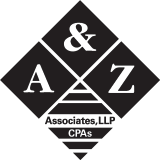 AUERR, ZAJAC & ASSOCIATES, LLPCertiﬁed Public Accountants29 Dean Ave., P.O. Box 347Franklin, MA 02038-0347Telephone (508) 528-1305Fax (508) 528-8231118 Washington Street,Suite 22Holliston, MA 01746Telephone (508) 429-2919The following is a checklist to assist you in gathering the information necessary for the preparation of your 2022 income tax return. In order to accurately complete your tax return please bring all applicable documentation to your appointment or include it with the information you mail-in/drop-off.Personal InformationTaxpayer and/or spouse’s name, address,phone numbers and Social Security Number□Filing status (if joint need each filers’ names, dates of birth, occupations, and social security numbers)Dependents – Name, Social Security Number, and Date(s) of Birth.□Bring in dependents Birth Certificate or SS Card - If not already submitted□MA Health Insurance Verification□Amount of Stimulus check received in 2021□E-mail  	Medical ExpensesPrescriptions, insulin, doctors, hospitals,nurses, dental care, insurance premiums, transportation, etc.Total Amount $ 	Transportation: Total number of milesTaxesPrior year’s State Refund (1099G)Real Estate TaxesExcise TaxIncome□W-2’s with correct name, address andSocial Security NumberInterest & Dividends – Need 1099’s□Alimony – Whether paid or received. Need copy of decree – Need recipient’s name and S.S. #□Capital Gains – Need 1099 and Original Cost DataPensions – Need 1099-R statementsRent – Income and expensesUnemployment – Need 1099’sSocial Security Information –Need 1099- SSABusiness (preparer will discuss)Adjustments to Income□IRA Contributions – Need Year End Statements of IRA BalancesStudent Loan InterestRent paid – Need total amount for the year□Bank Information - Account Interest, cashed in savings bonds, etc.Self Employed Health InsurancePenalty Early W/D SavingsChild Care Expenses – Need amount, name or provider, address, and S.S. # or Tax ID #InterestMortgage and Home Equity – bring statementsRefinance and Points – bring statementsInvestment (preparer will discuss)CharitableCash, checks and non-cash (list of items and receipts)Casualty or Theft Loss (preparer will discuss)Miscellaneous (preparer will discuss)Tax Preparation FeeUnion DuesLicensesSupplies – Tools, Uniforms, Books, etc.Home Repairs – Energy Saving ProjectsPurchase of a new car or hybrid carCreditsEducation credits – Need tuition paid for each dependentTitle V Septic Credit for MassachusettsPortal Email  	Itemized Deductions – (Preparer will discuss additional deductions not listed)